         IV созыв                                                                                             LX I заседание                ҚАРАР                                                                                         РЕШЕНИЕО разработке проекта бюджета сельского поселения Семилетовский сельсовет муниципального района Дюртюлинский район Республики Башкортостан на очередной финансовый год и плановый периодВ соответствии со статьями 169, 171 и 184 Бюджетного кодекса Российской Федерации, Положением о бюджетном процессе в сельском поселении Семилетовский сельсовет муниципального района Дюртюлинский район Республики Башкортостан, утвержденным решением Совета сельского поселения Семилетовский сельсовет муниципального района Дюртюлинский район Республики Башкортостан  №22/97 от 17.08.2020г. Совет сельского поселения Семилетовский сельсовет муниципального района Дюртюлинский район Республики БашкортостанРЕШИЛ:1.Утвердить прилагаемый Порядок разработки проекта бюджета сельского поселения Семилетовский сельсовет муниципального района Дюртюлинский район Республики Башкортостан на очередной финансовый год и плановый период.3 Контроль за исполнением данного решения возложить на постоянную депутатскую комиссию по бюджету, финансам, налогам и вопросам собственности (Имаев М.Р.).Глава	 сельского поселения                                                                Р.Р.Имаевс. Семилетка23.12.2022г.№61/259	                                                              УтвержденРешением Совета сельского поселенияСемилетвоский сельсовет муниципальногорайона Дюртюлинский район Республики БашкортостанОт 23.12.2022г. №61/259ПОРЯДОКсоставления проекта бюджета сельского поселения Семилетовский сельсовет муниципального района
Дюртюлинский район Республики Башкортостан                                                   на очередной финансовый год и плановый период1. Общие положения1.1.Настоящий Порядок разработан в соответствии с Бюджетным кодексом Российской Федерации, Положением о бюджетном процессе в сельском поселении Семилетовский сельсовет муниципального района Дюртюлинский  район Республики Башкортостан, утвержденным решением Совета сельского поселения Семилетовский сельсовет муниципального района Дюртюлинский  район Республики Башкортостан от 17.08.2020 года № 22/97 и устанавливает правила и сроки составления проекта бюджета сельского поселения Семилетовский сельсовет муниципального района Дюртюлинский район Республики Башкортостан на очередной финансовый год и плановый период (далее – бюджет сельского поселения).1.2.Проект бюджета сельского поселения разрабатывается в соответствии с:1) Бюджетным кодексом Российской Федерации;2) бюджетной политикой, определенной в ежегодном послании Президента Российской Федерации Федеральному Собранию Российской Федерации и Бюджетном послании Президента Российской Федерации;3) Законом Республики Башкортостан "О межбюджетных отношениях в Республике Башкортостан";4) положениями ежегодного Послания Главы Республики Башкортостан Государственному Собранию - Курултаю Республики Башкортостан;5) Положением о бюджетном процессе в сельском поселении Семилетовский сельсовет муниципального района Дюртюлинский  район Республики Башкортостан, утвержденным решением Совета сельского поселения Семилетовский сельсовет муниципального района Дюртюлинский  район Республики Башкортостан от 17.08.2020 года № 22/972. Общие вопросы составления проекта бюджета                            сельского поселения2.1. При формировании проекта бюджета сельского поселения Глава сельского поселения Семилетовский сельсовет муниципального района Дюртюлинский район Республики Башкортостан (далее – Глава сельского поселения):а) устанавливает порядок осуществления Администрацией сельского поселения Семилетовский сельсовет муниципального района Дюртюлинский район Республики Башкортостан (далее - Администрация) бюджетных полномочий главных администраторов (администраторов) доходов бюджетов бюджетной системы Российской Федерации, вносит в него изменения;б) утверждает муниципальные программы сельского поселения Семилетовский сельсовет муниципального района Дюртюлинский район Республики Башкортостан (далее - муниципальные программы), реализуемые за счет средств бюджета сельского поселения, вносит в них изменения;в) одобряет основные направления бюджетной политики, основные направления налоговой политики и основные направления долговой политики сельского поселения Семилетовский сельсовет муниципального района Дюртюлинский район Республики Башкортостан на очередной финансовый год и плановый период;г) одобряет проект бюджетного прогноза (проект изменений бюджетного прогноза) сельского поселения Семилетовский сельсовет муниципального района Дюртюлинский район Республики Башкортостан на долгосрочный период;д) принимает иные решения, необходимые для подготовки проекта решения Совета сельского поселения Семилетовский сельсовет муниципального района Дюртюлинский район Республики Башкортостан о бюджете сельского поселения на очередной финансовый год и плановый период;	е) одобряет основные характеристики проекта бюджета сельского поселения, а также объем бюджетных ассигнований на исполнение действующих и принимаемых расходных обязательств сельского поселения;ж) одобряет проекты решений Совета сельского поселения о бюджете сельского поселения на очередной финансовый год и плановый период и представляемые вместе с ними документы и материалы Главе сельского поселения для внесения в установленном порядке в Совет сельского поселения;з) принимает иные решения, необходимые для подготовки проекта решения о бюджете сельского поселения.2.2. При формировании проекта бюджета сельского поселения Администрация:а) утверждает перечень кодов подвидов по видам доходов, закрепляемых за главными администраторами доходов бюджета сельского поселения;б) утверждает перечень кодов видов источников финансирования дефицитов бюджета сельского поселения за главными администраторами;в) устанавливает перечень и коды целевых статей расходов бюджета сельского поселения;г) устанавливает порядок и методику планирования бюджетных ассигнований бюджета сельского поселения;д) формирует и ведет реестр источников доходов бюджета сельского поселения;е) ведет реестр расходных обязательств сельского поселения;ж)	осуществляет оценку ожидаемого исполнения бюджета сельского поселения в текущем финансовом году;з)	разрабатывает прогноз по соответствующим видам доходов бюджета сельского поселения и источникам финансирования дефицитабюджета сельского поселения;и)	разрабатывает проектировки основных характеристик бюджета сельского поселения, а также осуществляет расчеты объема бюджетных ассигнований бюджета сельского поселения на исполнение действующих и принимаемых расходных обязательств;к) формирует проект решения о бюджете сельского поселения на очередной финансовый год и плановый период, а также документы и материалы, подлежащие представлению Главе сельского поселения одновременно с указанным проектом;л) разрабатывает проект бюджетного прогноза (проект изменений бюджетного прогноза) сельского поселения на долгосрочный период;м) составляет и представляет в Финансовое управление администрации муниципального района Дюртюлинский район Республики Башкортостан в установленные сроки реестр расходных обязательств сельского поселения;н) формирует перечень публичных нормативных обязательств сельского поселения, подлежащих исполнению за счет средств бюджета сельского поселения, на очередной финансовый год и плановый период;о) формирует (корректирует) цели и задачи своей деятельности в увязке с непосредственными и конечными результатами их деятельности;п) разрабатывает в установленном порядке муниципальные программы, проекты нормативных правовых актов о внесении изменений в них, а также готовит данные и материалы, необходимые для оценки муниципальных программ;р) готовит и в пределах своей компетенции реализует предложения по оптимизации состава расходных обязательств и объема ассигнований, необходимых для их исполнения (в пределах бюджета сельского поселения);с) подготавливает предложения по изменению структуры расходных обязательств сельского поселения на очередной финансовый год и плановый период, а также по изменению бюджетных ассигнований на реализацию утвержденных муниципальных программ;т) обеспечивает в пределах своих полномочий решение иных вопросов, связанных с подготовкой проекта решения о бюджете сельского поселения на очередной финансовый год и плановый период.3. Разработка проекта бюджета сельского поселения3.1. Исходной базой для разработки проекта бюджета сельского поселения являются:а) основные направления бюджетной политики, основные направления налоговой политики и основные направления долговой политики сельского поселения на очередной финансовый год и плановый период;б) прогноз социально-экономического развития;в) отчет об исполнении бюджета сельского поселения за отчетный финансовый год и основные показатели ожидаемого исполнения бюджета сельского поселения в текущем финансовом году;г) проекты решений Совета сельского поселения о внесении изменений в нормативные правовые акты сельского поселения о налогах и сборах, решений Совета сельского поселения, регулирующие бюджетные правоотношения, приводящие к изменению доходов бюджета сельского поселения;д) реестр расходных обязательств сельского поселения и изменения, которые планируется в него внести в связи с проектами нормативных правовых актов (нормативными правовыми актами, договорами, соглашениями), определяющих расходные обязательства сельского поселения;е) обоснования бюджетных ассигнований на исполнение расходных обязательств сельского поселения;ж) бюджетный прогноз сельского поселения на долгосрочный период, утвержденный в отчетном финансовом году.3.2. Проект бюджета сельского поселения должен содержать основные характеристики бюджета, определенные статьей 184.1 Бюджетного кодекса Российской Федерации.3.3. Прогнозирование доходов бюджета сельского поселения осуществляется на основе параметров, утвержденных решением о бюджете сельского поселения на текущий финансовый год и плановый период, путем добавления параметров второго года планового периода исходя из показателей прогноза социально-экономического развития сельского поселения с учетом законодательства о налогах и сборах, бюджетного законодательства, законов Республики Башкортостан и решений Совета сельского поселения.3.4. Прогнозирование основных характеристик проекта бюджета сельского поселения в части определения объемов бюджетных ассигнований на исполнение расходных обязательств сельского поселения за счет межбюджетных трансфертов, предоставляемых из бюджета муниципального района Дюртюлинский район Республики Башкортостан (далее - бюджета муниципального района), осуществляется в пределах параметров проекта решения Совета муниципального района Дюртюлинский район Республики Башкортостан о бюджете муниципального района на очередной финансовый год и плановый период (далее - проект бюджета муниципального района). При отсутствии на момент составления проекта бюджета сельского поселения проекта бюджета муниципального района и (или) распределения в проекте бюджета муниципального района отдельных направлений межбюджетных трансфертов между поселениями муниципального района Дюртюлинский район Республики Башкортостан объем бюджетных ассигнований на исполнение расходных обязательств сельского поселения, финансовое обеспечение которого частично или полностью осуществляется за счет целевых межбюджетных трансфертов из бюджета муниципального района, определяется с учетом следующих подходов.3.4.1. Расчет объема бюджетных ассигнований на исполнение расходных обязательств сельского поселения за счет межбюджетных трансфертов, предоставляемых из бюджета муниципального района в виде субвенций на финансовое обеспечение переданных полномочий Российской Федерации и Республики Башкортостан, осуществляется в пределах прогнозируемого главными администраторами доходов бюджета сельского поселения объема поступления субвенций из бюджета муниципального района в очередном финансовомгоду и плановом периоде на основе параметров, утвержденных решением о бюджете сельского поселения на текущий финансовый год и плановый период, путем добавления параметров второго года планового периода и их корректировки с учетом прогнозируемых значений исходных данных (показателей), принимаемых в расчетах в соответствии с утвержденными нормативными правовыми актами муниципального района методиками распределения субвенций между муниципальными образованиями муниципального района и (или) соглашениями с Администрацией муниципального района.3.4.2. Расчет объема бюджетных ассигнований на исполнение расходных обязательств сельского поселения за счет иных межбюджетных трансфертов, предоставляемых из бюджета муниципального района, осуществляется в пределах прогнозируемого объема поступления иных межбюджетных трансфертов из бюджета муниципального района в очередном финансовом году и плановом периоде исходя из условий предоставления, прогнозируемых значений исходных данных (показателей), принимаемых в расчетах в соответствии с утвержденными нормативными правовыми актами муниципального района правилами предоставления и распределения иных межбюджетных трансфертов между муниципальными образованиями муниципального района и (или) соглашениями с Администрацией муниципального района.3.5. Расчет объема бюджетных ассигнований на исполнение расходных обязательств сельского поселения в очередном финансовом году и плановом периоде осуществляется на основе параметров, утвержденных решением о бюджете сельского поселения на текущий финансовый год и плановый период, путем добавления параметров второго года планового периода в пределах общего объема прогнозируемых на очередной финансовый год и плановый период доходов бюджета сельского поселения раздельно по действующим и принимаемым расходным обязательствам сельского поселения.3.6. Объем дефицита (профицита) при составлении проекта бюджета сельского поселения рассчитывается как разница между общим объемом расходов и общим объемом доходов бюджета сельского поселения. Размер дефицита бюджета сельского поселения должен соответствовать требованиям, установленным Бюджетным кодексом Российской Федерации.3.7. Источники внутреннего финансирования дефицита бюджета сельского поселения определяются на основе данных, представленных главными администраторами (администраторами) источников финансирования дефицита бюджета сельского поселения.3.8. Верхний предел муниципального долга сельского поселения рассчитывается отдельно по состоянию на 1 января года, следующего за очередным финансовым годом и каждым годом планового периода, с указанием в том числе верхнего предела долга по муниципальным гарантиям сельского поселения и должен соответствовать обязательствам по его ограничению, принятым Администрацией при получении бюджетных кредитов.3.9. Основные характеристики проекта бюджета сельского поселения корректируются в случаях уточнения основных параметров прогноза социально-экономического развития и (или) изменения законодательства.3.10. Администрация формирует проект решения о бюджете сельского поселения и прилагаемые к нему материалы и направляет на рассмотрение и одобрение Главе сельского поселения не позднее 1 ноября текущего финансового года.3.11. Глава сельского поселения рассматривает проект решения о бюджете сельского поселения, другие документы и материалы, характеризующие бюджетно - финансовую политику в очередном финансовом году и плановом периоде и принимает решение об одобрении проекта решения о бюджете сельского поселения для представления их в Совет сельского поселения.3.12. Проект решения о бюджете сельского поселения вносится в Совет сельского поселения со всеми документами и материалами, указанными в Положении о бюджетном процессе в сельском поселении Семилетовский сельсовет муниципального района Дюртюлинский  район Республики Башкортостан, утвержденным решением Совета сельского поселения Семилетовский сельсовет муниципального района Дюртюлинский  район Республики Башкортостан от  17.08 2020 года № 22/97 не позднее 17 часов                        15 ноября текущего финансового года.3.13. В случае, если последний день срока представления материалов и документов приходится на нерабочий день, материалы и документы представляются в предшествующий ему рабочий день.4. Организация разработки проекта бюджета сельского поселения4.1. Разработка проекта бюджета сельского поселения осуществляется в соответствии с графиком, указанным в приложении N1 к настоящему Порядку.4.2 Администрация при необходимости запрашивает у организаций информацию, необходимую для разработки проекта бюджета сельского поселения.Приложение 1 к Порядку разработки проекта бюджета сельского поселенияСемилетовский сельсовет муниципальногорайона Дюртюлинский район                       Республики Башкортостан на очередной финансовый год и плановый периодГРАФИКразработки проекта бюджета сельского поселения Семилетовский сельсовет муниципального района Дюртюлинский район                                  Республики Башкортостан на очередной финансовый год и плановый период                  Башқортостан  РеспубликаһыДүртөйлөрайоны муниципаль районының Семилетка  ауыл советы ауыл биләмәһе Советы 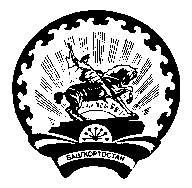 Совет сельского поселения Семилетовский сельсовет муниципального района Дюртюлинский район Республики Башкортостан № п/пНаименование материалов, документовОтветственный исполнительСрок представленияКуда представляется123451Проекты постановлений главы Администрации сельского поселения о внесении изменений в действующие муниципальные программы, затрагивающих их реализацию в очередном финансовом году и (или) плановом периодеАдминистрация сельского поселения До 1 октябряГлава сельского поселения 2Проекты муниципальных программАдминистрация сельского поселения До 1 октябряГлава сельского поселения 3Сводный годовой отчет об итогах реализации муниципальных программАдминистрация сельского поселения До 1 мартаГлава сельского поселения 4Оценка ожидаемого исполнения бюджета сельского поселения на текущий финансовый годАдминистрация сельского поселения До 1 ноябряГлава сельского поселения 5Оценка ожидаемых поступлений по видам налогов в текущем году и прогноз на очередной финансовый год и плановый периодАдминистрация сельского поселения До 1 ноябряГлава сельского поселения 6Прогноз ожидаемых поступлений по видам налогов на долгосрочный периодАдминистрация сельского поселения До 1 ноябряГлава сельского поселения 7Основные характеристики проекта бюджета Администрации сельского поселения на очередной финансовый год и плановый периодАдминистрация сельского поселения До 1 ноябряГлава сельского поселения 8Основные направления бюджетной политики сельского поселения, основные направления налоговой политики сельского поселения и основные направления долговой политики сельского поселения на очередной финансовый год и плановый периодАдминистрация сельского поселения До 1 ноябряГлава сельского поселения 9Проект бюджетного прогноза (проект изменений бюджетного прогноза) сельского поселения на долгосрочный периодАдминистрация сельского поселения До 1 ноябряГлава сельского поселения 10Паспорта (проекты паспортов) муниципальных программ сельского поселенияАдминистрация сельского поселения До 1 ноябряГлава сельского поселения 11Проект решения Совета сельского поселения на очередной финансовый год и плановый периодГлава сельского поселения До 15 ноябряСовет сельского поселения 